Освітня програма Середня освіта (математика)Спеціальність 014 Середня освіта (Математика)Галузь знань: 01 Освіта/ПедагогікаРівень вищої освіти: першийОбсяг курсу на поточний навчальний рік:Семестр: 8Мова навчання: українськаКлючові слова: творчість, старша школа, евристики, функції, рівняння та нерівності, стереометрія, многогранники. Мета та предмет курсу: Предметом вивчення навчальної дисципліни є математика як навчальний предмет і закономірності процесу навчання математики, специфічні особливості навчання математики учнів різних вікових груп, часткові методики навчання математики у старшій школі.Метою викладання навчальної є методична та теоретична підготовка майбутніх вчителів математики до практичної діяльності в закладах загальної середньої освіти.Компетентності та програмні результати навчання: студенти набувають компетентностей:загальних: здатність генерувати нові ідеї (креативність); здатність використовувати навички публічного мовлення, ведення дискусії та полеміки;фахових: здатність використовувати психолого-педагогічні та методичні знання для різнобічного розвитку учнів;здатність виявляти сучасні тенденції в освіті, виявляти обізнаність на питаннях інноваційних педагогічних технологій; впроваджувати їх в освітній процес.Та демонструвати такі результати навчання:аналізувати сучасні педагогічні системи та технології навчання предмету і творчо використовувати їх потенціал у практичній діяльності;пояснювати математичні концепції мовою, зрозумілою для нефахівців у галузі математики;формулювати думку логічно, доступно, дискутувати і аргументовано відстоювати власну точку зору в процесі фахової діяльності, модифікувати висловлювання відповідно до культуральних особливостей співрозмовника;відтворювати історичний розвиток математичних знань, освітніх парадигм, знати сучасні тенденції математичної освіти;володіти культурою математичного мислення, логічною та алгоритмічною культурою, розуміти загальну структуру математичного знання, взаємозв'язок між різними математичними дисциплінами, реалізовувати основні методи математичних міркувань на основі загальних методів наукового дослідження і досвіду вирішення навчальних проблем, користуватися мовою математики, коректно висловлювати і аргументовано застосовувати наявні знання.Зміст курсу. Формування і розвиток творчої особистості учня у процесі навчання математики. Евристичне навчання математики. Знаково-символьні засоби у навчанні математики. Педагогічна інноватика в сучасній математичній освіті. Змістова лінія рівнянь та нерівностей у курсі алгебри та початків аналізу. Стереометрія як навчальний предмет. Паралельність та перпендикулярність прямих і площин. Методика вивчення многогранників та тіл обертання.  Математичні помилки учнів та шляхи їх попередження та усунення. Методи навчання: Пояснювально-ілюстративні, репродуктивні, проблемного викладу, частково-пошукові, дослідницькі. Політика курсу (особливості проведення навчальних занять): студентоцентризм.Технічне й програмне забезпечення/обладнання, наочність: хмарні сервіси, мультимедійні презентації.Технічне й програмне забезпечення/обладнання, наочність: педагогічні програмні засоби, мультимедійні презентації.Система оцінювання та вимоги:Індивідуальне оцінювання успішності студентів передбачає:відповіді під час усного опитування на практичних та лабораторних заняттях (максимум 2 бали). Максимальна кількість балів 18.  перевірку якості виконання практичних завдань на практичних заняттях (максимум 6 балів). Максимальна кількість балів 30. перевірку якості практичних завдань та лабораторних заняттях (максимум 7 балів). Максимальна кількість балів 28.Виконання ІДЗ. 10 балів.Виконання завдань самостійної роботи. 14 балів. Список рекомендованих джерел БазоваДичківська І.М. Інноваційні педагогічні технології : підручник. Київ : Академвидав, 2015. 302 с. Методика навчання геометрії в школі. Практикум: навчально-методичний посібник / О.І. Матяш, А.Л. Воєвода, Л.Ф. Михайленко, Л.Й. Наконечна, О.Л. Коношевський. Вінниця: Твори, 2020. 532 с. Скафа Е. Эвристическое обучение математике: теория, методика, технология : монографія. Донецк: ДонНУ, 2004. 439 с.Слєпкань З.І. Методика навчання математики: підруч. для студ. мат. спец. вищ. навч. закл. 2.вид., доп. і перероб. Київ: Вища школа, 2006. 582 с.Тарасенкова Н.А.Використання знаково-символічних засобів у навчанні математики: монография: Черкаси: Відлуння-Плюс, 2002. 399 с.Чашечникова О.С. Формування творчої особистості учня в процесі навчання математики. Розвиток математичних здібностей: навч.-метод. посіб. Суми : Мрія, 2014. – 209 с.ДопоміжнаАчкан В.В., Панова С.О. Додаткові розділи методики навчання математики (практикум): навч.-метод. посіб. Бердянськ: Видавець Ткачук О.В., 2017.116 с. Грохольська А.В. Яценко С.Є. Методика навчання математики в старшій та вищій школах: навч. посіб. для студ. фіз.-мат. спец. пед. ун-тів. 
Вид. 2-ге, переробл. і допов. Київ: НПУ ім. М.П. Драгоманова, 2011. 156 с.Лосєва Н.М., Непомняща Т.В., Панова А.Ю. Інтерактивні технології навчання математики: навч.-метод. посіб. для студ. Київ: Кафедра, 2012. 228 с.Прус А.С., Швець В.О. Збірник задач з методики навчання математики. Житомир: «Рута», 2011. 388 с.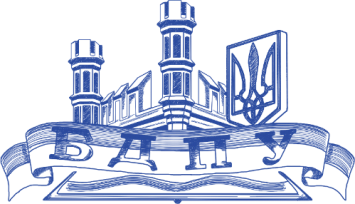 Силабуснавчальної дисципліниВибрані питання методики навчання математики2020-2021 навчальний рікВикладач (і)Ачкан Віталій ВалентиновичПосилання на сайтhttp://bdpu.org/faculties/fmkto/structure-fmkto/kaf-mathematics/composition-kaf-mathematics/achkan/Контактний тел., e-mailРобочий телефон (06153) 4-57-09, vvachkan@ukr.netГрафік консультаційПарний тиждень середа, 13.00 14.15Кількість кредитів/ годинЛекціїПрактичні заняттяЛабораторні заняттяСамостійна роботазвітністьзвітність318/10 год.10/8 год.8/054/74 год.залік